Trabajo practico 2:     El sonido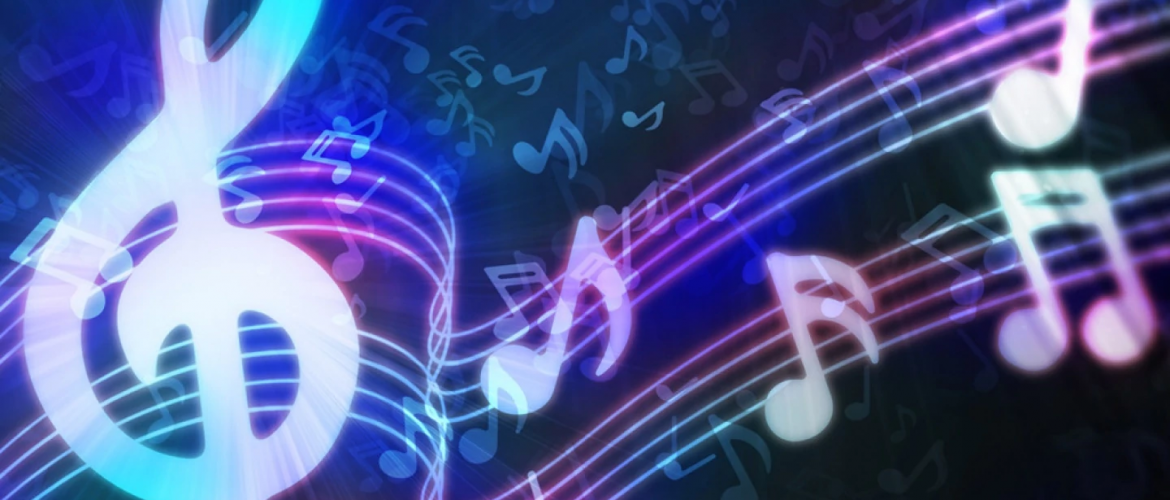  Lee los archivos pdf proporcionados la clase anterior, correspondientes a las páginas 128 hasta la 137, luego resuelve las siguientes actividades:1) ¿Cuál es la fuente de todo sonido?2) ¿Qué relación existe entre el tono y la frecuencia?3) Explica la diferencia entre ultrasonido e infrasonido4) Investiga cómo afecta la temperatura del aire la rapidez del sonido5) ¿Qué es el timbre del sonido?6) Realiza las actividades de la página 347) Investiga: a-En que unidad se mide la intensidad del sonido.                       B-Cual es la intensidad máxima capaz de soportar el oído humano                        c-¿Cuándo hablamos de contaminación acústica? 8) Investiga y explica que es el eco, cuando se produce, donde.9) Investiga que es el efecto doppler y sus aplicaciones en la ciencia (astronomía medicina ,biología ,física ,geología.etc)10) Realiza un mapa conceptual con lo aprendido de ondas y sonido11) Mira el video sobre contaminación sonora que se adjunta a la clase y resume en un texto las ideas principales del mismo.